Arbeitskreis Kunst und Kultur am 29.10.2019 der Stadtteilkonferenz Burtscheid in der Burg FrankenbergAnwesend waren Teilnehmer von folgenden Vereinen und Einrichtungen:Frankenb(u)erger Verein E.V.Halle 1AWO BurtscheidEs wurde diskutiert unter welchen Umständen die geplanten Aktivitäten „Tandem Kultur in Burtscheid“ am 25.4. und 26.04.20120  interessant gestaltet werden kann. Die Beteiligung an den Sitzungen zeigt, dass noch viel Überzeugungsarbeit zur Realisierung notwendig ist. Geplant sind Aktivitäten in den BereichenAusstellungKonzertLesungPartyVorträgeTanz Workshopund weiteresDie Beteiligung haben zugesagtHalle 1, BachstrasseBurg FrankenbergKurparkterassen( eingeschränkt am 26.4.20  ab 18:00 vorher Papiermarkt)Weitere Veranstaltungsräume haben sich noch nicht gemeldet, z.B.MusikbunkerDumontPfarre Herz JesuGut BranderhofNettchen BückenDreifaltigkeitskircheTanzvereineweitere InteressentenNoch nicht geklärt ist die Finanzierung. Neben Sparkasse und Aachener Bank sehen wir die Stadtteilkonferenz als Partner.Bis zum nächsten Treffen des Arbeitskreises am 12.11.2019 um 18:00 in der Burg Frankenberg ist die weitere Teilnahme von Interessenten zu klären. Protokoll Ingo KlusemannAnwesenheitsliste: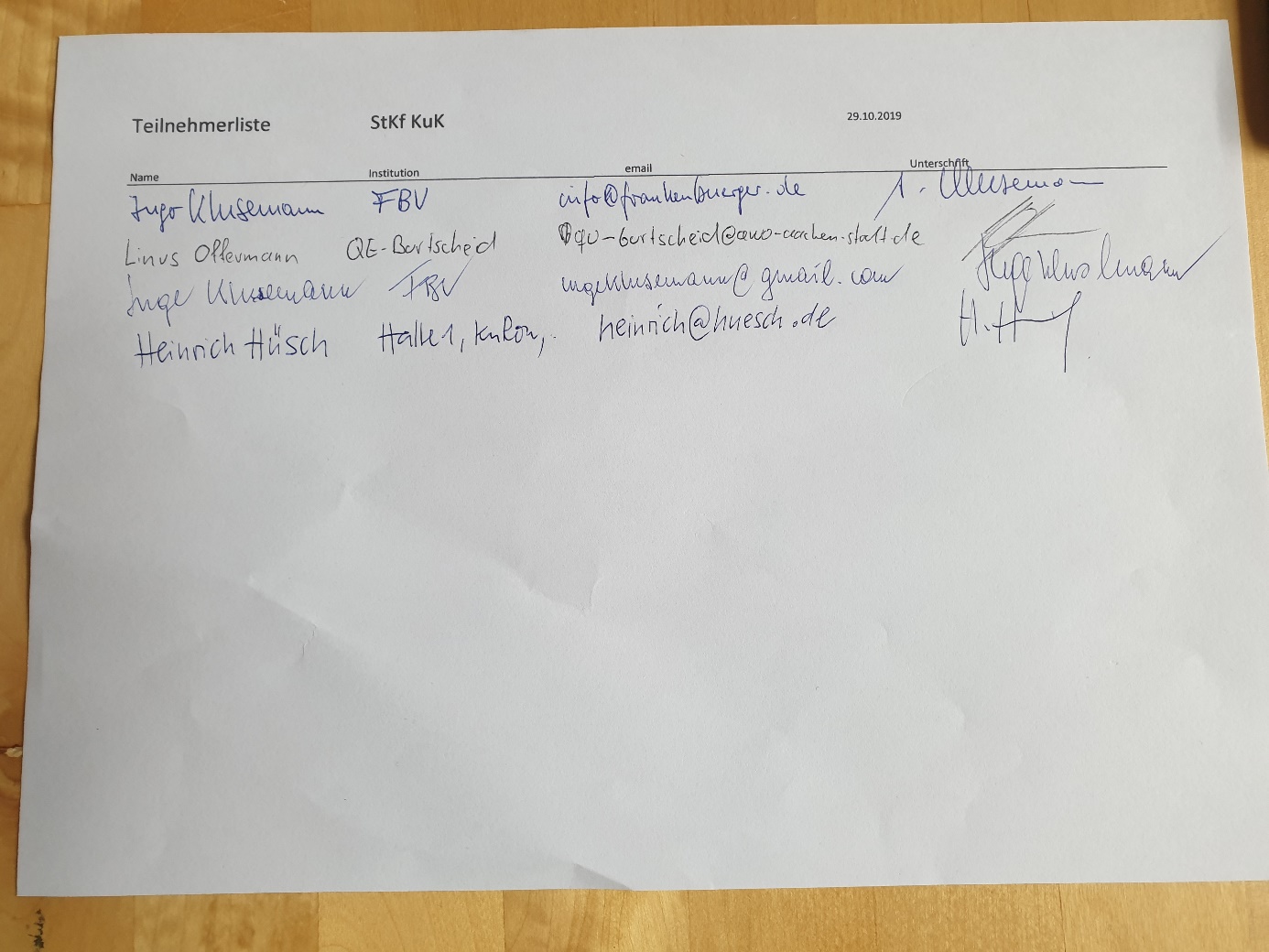 